 Câmara Municipal de Itaquaquecetuba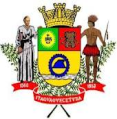 Estado de São Paulo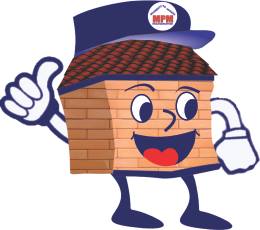 		  INDICAÇÃO Nº     272         /2016.	INDICO À MESA, nos termos regimentais, seja oficiado ao Exmo. Sr. Prefeito Municipal, solicitando que seja realizado em caráter de urgência, o serviço de substituição de lâmpadas dos postes, localizados na Rua Duarte Coelho, no Bairro Pequeno Coração, neste município. Plenário Vereador Maurício Alves Braz, em 29 de Fevereiro de  2016. CELSO REISVereador.PSDB